PLANO DE AÇÃO Universidade do Distrito Federal Professor Jorge Amaury Maia Nunes - UnDF 2022 Brasília, DF    Janeiro/ 2022GOVERNADOR IBANEIS ROCHA CONTROLADOR-GERAL PAULO WANDERSON MOREIRA MARTINS OUVIDORA-GERAL CECÍLIA SOUZA DA FONSECA REITORA PRO TEMPORE SIMONE PEREIRA COSTA BENCK CHEFE DE OUVIDORIA ANDYARA DA GAMA WOLNEY CONTATOS DA OUVIDORIA DA UNIVERSIDADE DO DISTRITO FEDERAL PROFESSOR JORGE AMAURY MAIA NUNES – UnDF Telefone: (61) 3462-8866/8865 E-mail: ouvidoria@undf.edu.br Endereço: Parque Tecnológico de Brasília, Lote 4, Edifício de Governança, Bloco “B” 2º Andar. Brasília – DF. 70635-815SUMÁRIO Conclusão                                                                                                                                11ApresentaçãoEm atendimento às competências regimentais da Ouvidoria-Geral do Distrito Federal e à Lei nº 4.896/2012, apresentamos o Plano de Ação do Sistema de Gestão de Ouvidoria da Universidade do Distrito Federal Professor Jorge Amaury Maia Nunes - UnDF, referente ao exercício do primeiro semestre de 2022.A Ouvidoria da Universidade do Distrito Federal Professor Jorge Amaury Maia Nunes- UnDF constitui-se num espaço estratégico e democrático de comunicação entre o cidadão e esta Instituição, visando ao fortalecimento dos mecanismos de participação social. A Ouvidoria, vinculada à Reitoria, resguardada sua independência funcional no âmbito de suas atribuições, tem como finalidade a interlocução das questões que envolvem a comunidade universitária e a comunidade externa, garantindo o acesso, a promoção, a defesa dos direitos individuais e coletivos em nas relações com a UnDF, em suas diferentes instâncias administrativas e acadêmicas. Para tanto, faz-se necessária a implementação de uma Ouvidoria com a concepção de gestão participativa e democratização da informação, que propicie um atendimento eficaz, capaz de buscar a solução das manifestações. À Ouvidoria, no exercício de suas funções, será exigido comportamento ético, zeloso, transparente, íntegro, digno e respeitoso, compatível com os princípios da Declaração Universal dos Direitos Humanos, da Constituição da República Federativa do Brasil e de demais normas internas. Compete, também, à Ouvidoria desempenhar efetivamente o seu papel, a parceria e o apoio institucional da UnDF e de toda a comunidade universitária, comprometida com uma educação de qualidade, que por meio do ensino, pesquisa e extensão contribuem ao desenvolvimento da região local e do país. Neste cenário, dado que a Ouvidoria é uma ferramenta para a Gestão Estratégica, sua atuação objetiva subsidiar as ações de controle externo, servindo de instrumento para mudanças positivas, contribuindo para o aprimoramento da gestão da Instituição. Este Plano de Ação aqui apresentado visa à implementação de ações proativas no sentido de fomentar o Controle Social, através da participação da sociedade e do incentivo ao exercício da cidadania. Em face de tais atribuições, o presente Plano foi criado com a finalidade de estabelecer as ações prioritárias a serem desenvolvidas pela Ouvidoria da UnDF, no primeiro semestre de 2022. A OuvidoriaA Ouvidoria atua na qualificação, na participação social, na democratização das rotinas e processos de decisão institucional, a fim de proporcionar canal de diálogo entre o cidadão e a Instituição. A qualidade dos serviços prestados pela reitoria e as unidades administrativas, se aperfeiçoa com a atuação da Ouvidoria, uma vez que auxilia na identificação de pontos a serem aprimorados e contribui, dessa forma, para a melhoria dos procedimentos e dos processos administrativos e acadêmicos. O Plano de Ação objetiva a aproximação do cidadão a UnDF, sendo esta exercida à partir do momento em que o cidadão dirige-se à Ouvidoria enviando solicitações, informações, reclamações, elogios, críticas e sugestões com vistas à correção e ao cumprimento e aprimoramento dos atos de gestão praticados no âmbito da Universidade. Ressaltamos que as metas e indicadores previstos para o primeiro semestre de 2022, foram elaborados levando-se em consideração, a fase de implementação em que a Instituição se encontra atualmente, nos termos do Decreto nº 42.344, de 26 de julho de 2021. Com base no universo de ações que compreendem a atuação da Ouvidoria serão priorizadas neste Plano de Ação, as atividades consideradas essenciais para o adequado desenvolvimento do setor, bem como ações de sensibilização interna sobre a importância da comunicação e da cultura da transparência e ações de fomento ao Controle Social e a Transparência. Assim sendo, foram eleitas atividades que se voltam para o alcance da excelência no atendimento às demandas de ouvidoria, celeridade e qualidade da resposta, satisfação do usuário, apoio interno e estímulo ao desenvolvimento da cidadania, assegurando que a Ouvidoria da UnDF seja um efetivo canal de comunicação e interação com a sociedade, fortalecendo a transparência e promovendo o controle social, quais sejam: I. promover um canal oficial de recebimento de reclamações, solicitações, denúncias, sugestões e elogios, assegurando gestão articulada e compartilhada com as comunidades interna e externa da Instituição, visando qualificar as ações desenvolvidas; II. promover o acesso aos direitos da comunidade universitária, incluindo estudantes, técnicos administrativos em educação, professores e demais trabalhadores, bem como os da comunidade externa; III. promover junto às instâncias acadêmicas e administrativas medidas que favoreçam a participação da comunidade interna e externa na garantia dos direitos cidadãos e na promoção da melhoria das atividades desenvolvidas pela Instituição; IV. encaminhar às devidas autoridades as demandas acolhidas relativas ao funcionamento administrativo e acadêmico da Universidade, a fim de contribuir para uma gestão institucional mais eficiente, de excelência acadêmica, no ensino, pesquisa e extensão; V. contribuir para o monitoramento das regras e procedimentos acadêmicos, administrativos e  institucionais através da coleta, sistematização e divulgação de informações, inclusive através de relatórios. Os Parceiros Chave A atuação e desenvolvimento das atividades da Ouvidoria contará com a parceria e pró-ação das unidades envolvidas com o desempenho das ações da UnDF, que deverão atuar com efetividade e agilidade no feedback aos solicitantes, em prol de uma prestação de serviço com qualidade. A Estrutura Organizacional A Ouvidoria é composta pelo ocupante do cargo de Chefe da Ouvidoria, a autoridade responsável pelo Sistema de Informações. Os objetivos e metas Os objetivos e metas do Plano de Trabalho da Ouvidoria – UnDF constituem-se em ações a serem implementadas de forma contínua e durante o ano de 2022, cumprindo com os objetivos da Ouvidoria e suas competências, conforme Tabela 1.Tabela 1: objetivos, metas e prazosProjetosComo uma proposta inovadora, o Projeto Queremos Ouvir UnDF e as Políticas Afirmativas da Universidade do Distrito Federal Professor Jorge Amaury Maia Nunes-UnDF, desenvolve ações que buscam fortalecer a humanização dentro da universidade, além de incentivar a transmissão de conceitos da Cultura de Paz, mostrando novas possibilidades de práticas e experiências vivenciais. Em busca de uma sociedade humanizada e que respeite todos os direitos humanos, desenvolveremos esse projeto acreditando ser fundamental para o crescimento e desenvolvimento humano diário dentro e fora da universidade. Em “Queremos ouvir'', busca-se mostrar que a paz deve ser um sinônimo de ação como afirma a UNESCO em seu texto Cultura de Paz: da reflexão à ação 2010 “[...] cultura de paz está intrinsecamente relacionada à prevenção e à resolução não violenta dos conflitos. É uma cultura baseada em tolerância e solidariedade, uma cultura que respeita todos os direitos individuais, que assegura e sustenta a liberdade de opinião e que se empenha em prevenir conflitos, resolvendo-os em suas fontes, que englobam novas ameaças para a paz e para a segurança, como a exclusão, a pobreza extrema e a degradação ambiental.” Vemos isso como um grandioso desafio a ser alcançado, alterando essa cultura de violência e fomentando as boas relações entre a comunidade interna e externa.O objetivo deste projeto dentro da UnDF é fomentar a convivência harmoniosa, pacífica e humanitária, tendo como base os pilares da Cultura de Paz mundial, buscando uma interação sustentável entre a Paz Interior, a Paz Social e a Paz Ambiental. A princípio, o projeto idealizado pela Ouvidoria terá duas frentes de trabalho: o Grupo de Escuta e o Humanizar-se. O “Grupo de Escuta” oferecerá aos estudantes da UnDF um espaço de permanente expressão, diálogo e reflexão sobre a vida universitária. Este se reunirá com a ouvidoria trimestralmente, durante o ano letivo, a fim de desenvolver atividades específicas e avaliar seu desenvolvimento para planejamento de novas ações. Para participar do projeto, será necessário realizar inscrição por formulário Google, disponibilizado e divulgado antecipadamente pelo site e por e-mail institucional. O “Humanizar-se” é uma iniciativa que busca estabelecer um trabalho colaborativo desenvolvendo os seguintes eixos temáticos: (I) Cultura de Paz, (2) Identificação de situações de desumanização para intervenção; (III) Intervenção e práticas restaurativas e integrativas;e (IV) Rede Humanizar. Para tanto, serão trabalhadas dinâmicas, simulações, atividades em grupos de trabalho, oficinas, com carga-horária e datas a serem previamente definidas.Conclusão A Ouvidoria tem o propósito de aprimorar o exercício do Controle Social e ser mais um instrumento efetivo de gestão e transformação Institucional. Sua principal atribuição é promover um diálogo entre a UnDF e a sociedade. Oferecer espaço para a criação de soluções construtivas para conflitos é uma das atribuições que fazem da ouvidoria um importante instrumento de participação social. Acredita-se que trazendo o conceito de atendimento humanizado, além de satisfação, hoje busca-se o encantamento, um atendimento que acolhe, utilizando-se as novas tecnologias, os dados abertos, as redes sociais e o tratamento pessoal para a efetivação e fortalecimento do trabalho.Portanto, visando um retorno tempestivo, cada manifestação recebida será registrada, analisada e, após sua triagem, encaminhada às unidades competentes desta universidade para as providências cabíveis, de forma a buscar o comprometimento e a melhoria dos serviços prestados pela Ouvidoria da UnDF. 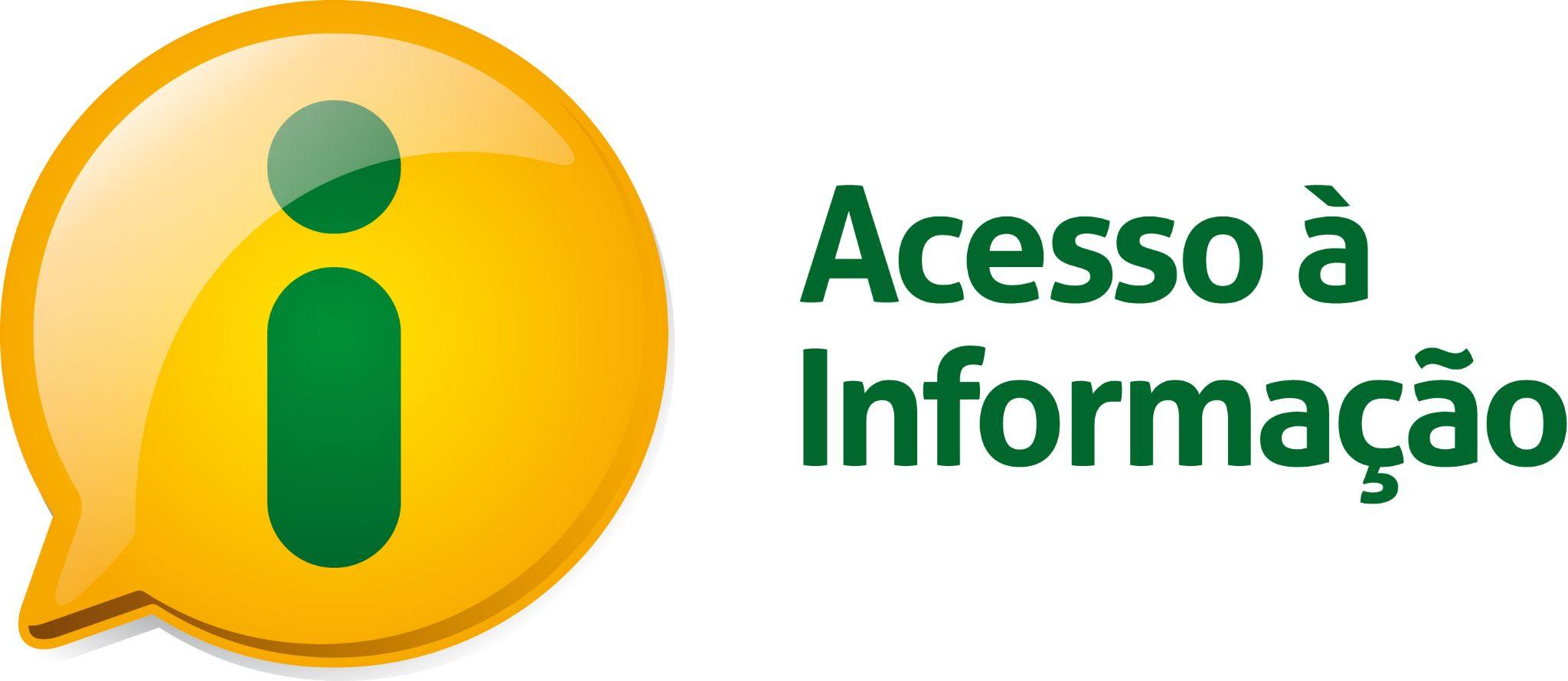 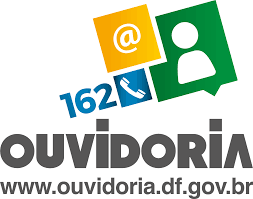 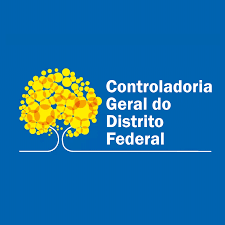 OBJETIVOS METAS PRAZOS1- Ampliar a divulgação dos serviços prestados pela Ouvidoria da UnDF.I. Fortalecimento e ampliação dos canais de comunicação com a comunidade interna e com a sociedade; II. Realização de ações preventivas sobre o papel da Ouvidoria.Ação Contínua2- Receber e tratar as demandas provenientes da comunidade interna e externa.I. Atendimento ao manifestante com cortesia e respeito, dando-lhe resposta à questão apresentada, no menor prazo possível, e com objetividade; II. Adesão ao Sistema OUV/DF e E-SIC – Sistema de Ouvidorias do Distrito Federal; III. Realização do trabalho da Ouvidoria com o apoio das Unidades Acadêmicas e Administrativas da UnDF.Ação Contínua3- Capacitar            continuamente a            Ouvidoria.I. Incentivo à participação nos cursos, oficinas e eventos criados pela Ouvidoria Geral do DF por meio da Política de Formação Continuada em Ouvidorias, bem como em cursos oferecidos que sejam pertinentes ao trabalho, agregando conhecimento de forma a melhorar a qualidade dos serviços prestados pela Ouvidoria.Ação Contínua4. Manter um bom relacionamento com a comunidade interna e externa I. Manter atenção constante no relacionamento daUniversidade com a comunidade acadêmica e com a sociedade; II. Realizar o atendimento ao público interno e externo,                 bem como o acompanhamento das providências tomadas pela Reitoria oriundas das manifestações recebidas pela Ouvidoria; III. Atuar na prevenção de conflitos, preservando as dimensões legais e legítimas da Universidade; IV.   Atuar, conforme a legalidade com integridade, ética e transparência, sempre respeitando o sigilo nos casos necessários; V.   Preservar o direito constitucional de acesso à informação, independente das solicitações dos cidadãos (interesse geral ou coletivo), salvo os casos de sigilos previstos em lei; VI.  Atualizar a Carta de Serviços ao Cidadão da UnDF em conjunto com a Assessoria de Comunicação- ASCOM e com as demais unidades da Universidade.Ação Contínua5. Divulgar o trabalho da Ouvidoria.I. Conscientização dos servidores: chefias e gerências, otimizando a integração com os demais setores da UnDF. ( Ação realizada)II. Divulgação de eventos e outras informações pertinentes na página da UnDF;III. Disponibilização de relatórios das atividades e rotinas da ouvidoriaAção Contínua Trimestral/Anual6. Contribuir com ações    que visem a            melhoria dos            serviços prestados            pela UnDF.II. Confecção de placas de sinalização para o espaço físico. III. Contribuir para a efetividade e eficiência das políticas institucionais, bem como, dos serviços prestados ao cidadão; IV. Encaminhar relatório à Reitoria e aos demais órgãos; V. Participar das reuniões dos Conselhos Superiores da UnDF, com o intuito de acompanhar questões relevantes.Ação Contínua Junho/2022